Terms to be used only once:Amino AcidsAnimalsCarbohydratesCell MembraneDNADisaccharideEggEnergy StorageEnzymesFructoseGlucoseGlycogenHemoglobinLactoseLipidsMonosaccharideNitrogen BaseNucleotideNucleic AcidPhosphate GroupPhospholipidsPlantsPolysaccharideProteinsSaturated StarchSucroseUnsaturated5-Carbon SugarTriglycerides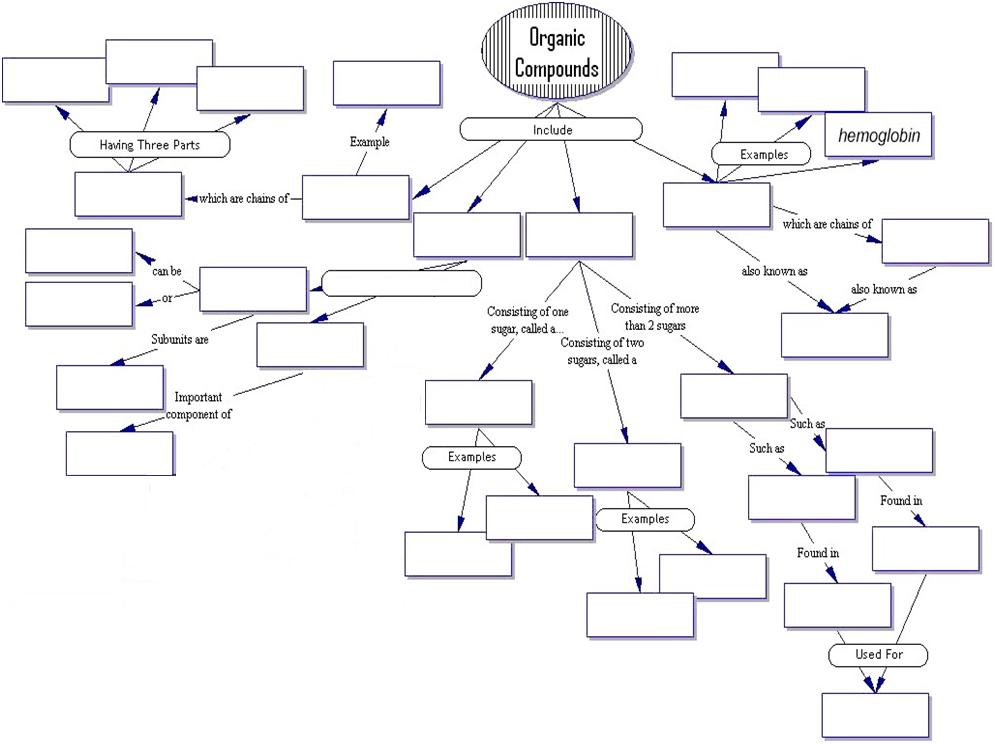 